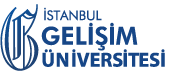 Istanbul Gelisim UniversityTo the Student Affairs Department,Date:I would like to take the following courses from Istanbul Gelisim University as a special student in the summer education of the 2019-2020 academic year.For your information.Name Surname :Signature:Student to Apply;Name Surname			:Turkish ID No 			:Address				:Telephone	                                           :Mail             			:Registered Student to Apply;University Name 			:Faculty Name	 	:Department/ Program 		:Grade				: * Courses will be sorted in order of priority.No*Course CodeCourse Name The Faculty of the courseDepartment/Program of the Course    Credtis     ECTS1234